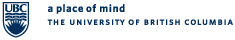 UBC Hiring Solutions Transfer Form Please complete this form, print, SIGN and submit it to UBC Hiring Solutions By e-mail: wendy.kutasiewich@ubc.ca      Please review the Resignation/Transfer checklist on our webpages Attn: Gerry Doiron, Sr. Business Manager           UBC Hiring Solutions, a Division of Human Resources Please accept this letter as resignation from my position as hourly UBC Hiring Solutions employee effective: ________________ (This is the first day you will NOT be working for UBC Hiring Solutions.)My last day of work will be: _____________________ 
(This is the last day you will be working in an assignment.) The reason for my resignation is:  I have accepted a permanent position within the University in _________________________________________________(Please provide the name of the department and the administrator e-mail so we can send them your vacation and sick balances.) I have accepted a term position within the University in _________________________________________________(Please provide the name of the department and the administrator e-mail so we can send them your vacation and sick balances.)Regards, Name:  _______________________________________________ Signature: _____________________________ Date: ___________ Please complete this form, print, SIGN and submit it to UBC Hiring Solutions By e-mail:wendy.kutasiewich@ubc.caPlease review the Resignation checklist on our webpages